RepresentationPercent(per 100)Fractionx/100Simplified FractionDecimal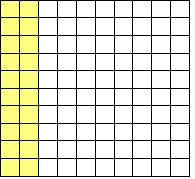 20%0.20or0.2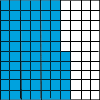 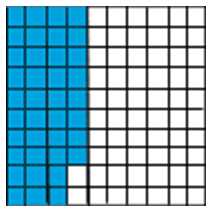 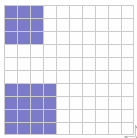 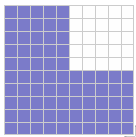 RepresentationPercentFractionSimplified FractionDecimal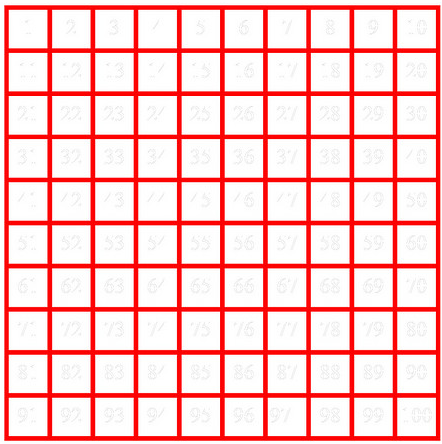 50%0.50or0.575%0.75